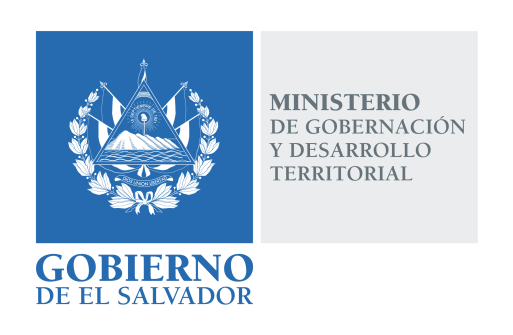 MINISTERIO DE GOBERNACIÓN Y DESARROLLO TERRITORIALREPÚBLICA DE EL SALVADOR, AMÉRICA CENTRALRESOLUCIÓN NÚMERO CIENTO CINCUENTA Y UNO. En la Unidad de Acceso a la Información Pública del Ministerio de Gobernación y Desarrollo Territorial: San Salvador, a las ocho horas del día cuatro de septiembre de dos mil dieciocho. CONSIDERANDO: Téngase por recibida la solicitud de información presentada ante la Unidad de Acceso a la Información Pública de este Ministerio en fecha veintidós de agosto del presente año, a nombre de --------------------------------------, registrada por esta Unidad bajo el correlativo MIGOBDT-2018-0149, en la que esencial y textualmente requiere: “Historial laboral certificado de Carlos Ambrosio Inglés, quien fungió como Agente de la Policía Nacional Civil en el años de 1968. (Detallar periodo de inicio y finalización)”II) Que la referida solicitud cumple con todos los requisitos establecidos en el Art. 66 de la Ley de Acceso a la Información Pública –LAIP-, a su vez dicha información no se encuentra entre las excepciones enumeradas en los artículos 19 y 24 de la Ley y 19 de su Reglamento.III) Que en razón de lo anterior, conforme al Art. 70 de la LAIP, se trasladó la solicitud a la Dirección de Recursos Humanos y Bienestar Laboral, por medio del memorando MEM-UAIP-158-2018 de fecha treinta de agosto de dos mil dieciocho; por lo que el día tres de septiembre del mismo año se recibió respuesta de dicha Dirección, la cual expresa: “Le informo que en el Archivo de Expedientes de Recursos Humano, no se encontró historial laboral del Agente Carlos Ambrosio Inglés.” POR TANTO, conforme a los Arts. 86 Inciso 3° de la Constitución y Arts. 2, 7, 9, 10, 50, 62 y 72 de la Ley de Acceso a la Información Pública, esta Unidad de Acceso a la Información Pública, RESUELVE:1°) Conceder el acceso a la información solicitada.2°) Remitir la presente por el medio señalado para tal efecto. NOTIFÍQUESE.LICDA. JENNI VANESSA QUINTANILLA GARCÍAOFICIAL DE INFORMACIÓN AD-HONOREM